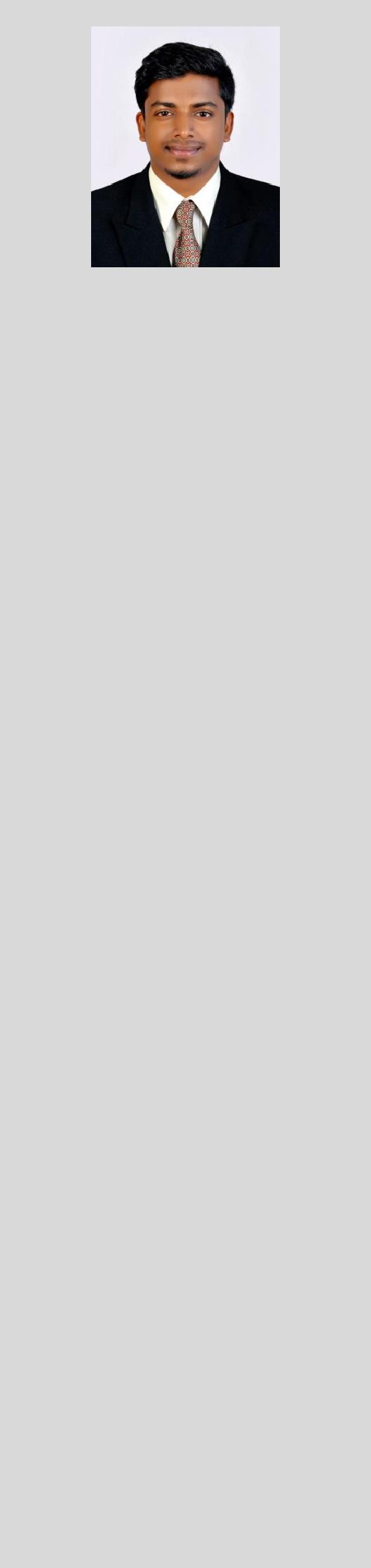 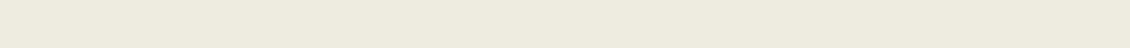 LITHIN B.E in MECHANICAL ENGINEERINGD.O.B: 29/03/1993GENDER: MaleMARTIAL STATUS: UnmarriedLANGUAGES KNOWN:English, Malayalam, Hindi, Tamil,KannadaEMAIL: lithin.378407@2freemail.com  C/o-CONTACT NUMBER:+971-501685421 (UAE)VISA STATUS:VISIT VISA NATIONALITY: IndianPASSPORT DETAILS:Place of Issue : KOZHIKODEDate of Expiry: 27/02/2027ADDRESS:Deira, DubaiUAEOBJECTIVEDetail-oriented Mechanical Engineer withOne and Half years combined experience in Designing, Manufacturing and Supervising.Seeking to leverage project management skillsas a Mechanical Engineer at Your Esteemed Organisation, so that I can enhance my knowledge and skills in order to give my best to the company’s growth. SKILLSProficiency with AutoCAD 3D designing software.Familiarity with FEA (ANSYSpreferred).Proficiency withInventor Pro&Solid Edge design software’s.Working knowledge of Microsoft Office products.Ability to create machine manuals and assembly procedures.Excellent Verbal and Technical Report Writing Skills.Project Management and Leadership Skills.Ability to work under a stressful environment.Creative and clearly explain design ideas.Excellent  teamwork , communication,  presenting, and problem solving.One and Half Year experience in Design,Fabrication,Manufacturingand supervising as a Mechanical Engineer in M/SMAKEFLY  PRIVATE  LTD. at Mysore, India  from 2016 August to January 2018.Created 3D and 2D drawing for prototype and manufacturing.Fabricated prototypes for product and process development.Familiarity in mould makings.Reverse engineered for making fiberglass rotor blades.Analysing using FEA.Experienced in machining, welding and riveting.Create technical illustrations for marketing brochures and other documentations.Liaison with local and overseas manufacturers, suppliers, prototype makers and mould makers.Worked as team leader.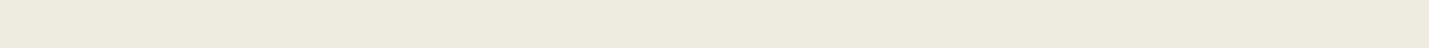 ACHIEVEMENTSBest employee of MAKEFLY PRIVATE LTD Mysore.Received many appreciations for the accomplishing of the GC-350 gyrocopter project. Best outgoing student of Coorg Institute of Technology (2016). Served as the Secretary, Mechanical Engineering Department, Coorg Institute of Technology (2015-2016). Chief Coordinator of the inter-college technical fest held at Coorg Institute of Technology (2015-2016). Higher Secondary state-level science fair winner in the category of social science working model (2011-2012). Higher Secondary school leader (2011-2012). High School leader (2009-2010). University level Football and Volleyball player (2012-2016). DECLARATIONI hereby affirm that the information given above is true and correct. If I am given an opportunity to serve under your kind control, I assure that I shall endeavour my best services to the utmost satisfaction of my superiors.PROFESSIONAL EXPERIENCE INTERNSHIP EXPERIENCE Obtained Six months industrial experience from M/SMAKEFLY PRIVATE LTD.Worked in a team to support designing (CAD) and analysing (FEA).Engaged in fabrications and manufacturing or fiberglass rotor blades.Analysing using theoretical calculations.Providing weekly report of the work done.Interaction between the foreman and employees.Done machining welding and riveting. ACADEMIC QUALIFICATIONSCompleted B.E in Mechanical Engineering (2012-2016) from Coorg Institute of Technology, Karnataka (Visvesvaraya Technological University, Belgaum).PU from G.H.S.S Kottila, Kerala (2010-2012).SSLC from St. Joseph’s High School, Kannur, Kerala (2010).